         PROCES VERBAL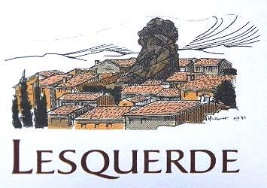 SYNTHESE ET AFFICHAGE CONSEIL MUNICIPAL DU MARDI 14 JUIN 2016Présents : Jacques Barthes, Eloïse Zafra, Raymond Calvet, Guy Pous, Jean-Michel Cases, Eliane Fourcade, Nathaniel Pachet, Raynald VilainAbsent avec procuration : Marie Borruso à Jacques BarthesAbsents : Laurence Rousselin, Arnaud BissiereSecrétaire de séance : Eliane FourcadeORDRE DU JOUR Choix d’un organisme prêteur pour contracter un emprunt concernantles travaux d’adduction en eau potable. [026-106]Approbation du Conseil Municipal du 10 Mai 2016: A l’unanimité des membres présents.Monsieur le Maire ouvre la séance à 18h30.Délibération concernant le choix d’un organisme prêteur pour contracterun emprunt concernant les travaux d’adduction en eau potableM. le Maire rappelle aux membres de l'assemblée que:En date du 10 mai 2016, il a été délibéré favorablement sur le montant des travaux du marchéconcernant les travaux d’équipement du nouveau forage et du raccordement à la bâche de reprise.Afin de réaliser ses travaux d’un montant de 81 645,48 € T.T.C, un emprunt est nécessaire et doit être contracté pour la somme de 35 000 €.Le Conseil Municipal à l'unanimité des membres présents,DECIDE de retenir la proposition du Crédit AgricoleAdopté à l’unanimité des membres présentsFin de la séance du Conseil Municipal à 19h00.A Lesquerde,									Monsieur Le MaireLe 15 juin 2016		       						Jacques BARTHESPRET : 35 000 €Taux fixe : 1,80 %Durée : 15 ans